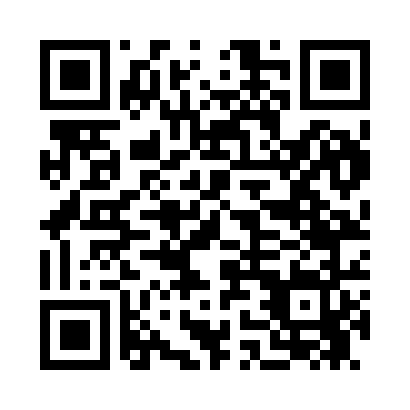 Prayer times for Flom, Minnesota, USAMon 1 Jul 2024 - Wed 31 Jul 2024High Latitude Method: Angle Based RulePrayer Calculation Method: Islamic Society of North AmericaAsar Calculation Method: ShafiPrayer times provided by https://www.salahtimes.comDateDayFajrSunriseDhuhrAsrMaghribIsha1Mon3:315:331:295:429:2411:262Tue3:315:341:295:429:2311:263Wed3:325:351:295:429:2311:264Thu3:325:351:295:429:2311:265Fri3:335:361:295:429:2211:266Sat3:335:371:295:429:2211:267Sun3:335:371:305:429:2111:258Mon3:345:381:305:429:2111:249Tue3:365:391:305:429:2011:2310Wed3:375:401:305:429:2011:2211Thu3:395:411:305:419:1911:2112Fri3:415:421:305:419:1811:1913Sat3:425:431:305:419:1811:1814Sun3:445:441:315:419:1711:1615Mon3:465:451:315:419:1611:1516Tue3:475:461:315:419:1511:1317Wed3:495:471:315:409:1411:1218Thu3:515:481:315:409:1311:1019Fri3:535:491:315:409:1211:0820Sat3:555:501:315:409:1111:0621Sun3:565:511:315:399:1011:0522Mon3:585:521:315:399:0911:0323Tue4:005:531:315:399:0811:0124Wed4:025:551:315:389:0710:5925Thu4:045:561:315:389:0610:5726Fri4:065:571:315:379:0510:5527Sat4:085:581:315:379:0310:5328Sun4:105:591:315:369:0210:5129Mon4:126:011:315:369:0110:4930Tue4:146:021:315:358:5910:4731Wed4:166:031:315:358:5810:45